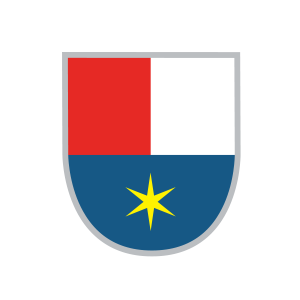 MEĐIMURSKA ŽUPANIJAUpravni odjel za obrazovanje, kulturu i sportJAVNI POZIV za predlaganje programa javnih potreba u kulturi Međimurske županije za 2023. godinuObrazac za prijavu programa
Datum objave Javnog poziva: 30. rujna 2022.Rok za dostavu prijava na Javni poziv: 31. listopada 2022.Obrazac je potrebno ispuniti korištenjem računala. Molimo Vas da prije ispunjavanja Obrasca pročitate Upute za prijavitelje na Javni poziv za predlaganje programa javnih potreba u kulturi Međimurske županije za 2023. godinuProgramsko područje koje prijavljujete (označite “x”)                                     Naziv programa:                Ime i prezime     ovlaštene osobe za zastupanjeMPPotpis1. KULTURNE DJELATNOSTIarhivska djelatnost1. KULTURNE DJELATNOSTImuzejska djelatnost1. KULTURNE DJELATNOSTIknjižnična djelatnost1. KULTURNE DJELATNOSTInakladnička i knjižarska djelatnost1. KULTURNE DJELATNOSTIaudiovizualnu djelatnost2. KULTURNO- UMJETNIČKO STVARALAŠTVOdramska i plesna umjetnost2. KULTURNO- UMJETNIČKO STVARALAŠTVOglazbena i glazbeno-scenska umjetnost2. KULTURNO- UMJETNIČKO STVARALAŠTVOknjiževnost2. KULTURNO- UMJETNIČKO STVARALAŠTVOvizualne umjetnosti, dizajn i arhitektura2. KULTURNO- UMJETNIČKO STVARALAŠTVOinterdisciplinarne i nove umjetničke i kulturne prakse2. KULTURNO- UMJETNIČKO STVARALAŠTVOdigitalna umjetnost2. KULTURNO- UMJETNIČKO STVARALAŠTVOkulturno-umjetnički amaterizam3. DJELATNOST ZAŠTITE, OČUVANJA I ODRŽIVOG UPRAVLJANJA KULTURNOM BAŠTINOM4. TRANSVERZALNA PODRUČJAmeđunarodna kulturna suradnja i mobilnost4. TRANSVERZALNA PODRUČJAdostupnost, pristup i sudjelovanje u kulturi4. TRANSVERZALNA PODRUČJAraznolikost kulturnih izričaja4. TRANSVERZALNA PODRUČJApoduzetništvo u kulturnim i kreativnim industrijama4. TRANSVERZALNA PODRUČJAdigitalizacija u području kultureSTATUS PREDLAGATELJA(označite “x”)Javna ustanovaSTATUS PREDLAGATELJA(označite “x”)UdrugaSTATUS PREDLAGATELJA(označite “x”)UmjetnikSTATUS PREDLAGATELJA(označite “x”)Umjetnička organizacijaSTATUS PREDLAGATELJA(označite “x”)Trgovačko društvoSTATUS PREDLAGATELJA(označite “x”)ObrtnikSTATUS PREDLAGATELJA(označite “x”)Fizička osobaSTATUS PREDLAGATELJA(označite “x”)Ostalo (navesti)I.OPĆI PODACI O PRIJAVITELJU PROGRAMAOPĆI PODACI O PRIJAVITELJU PROGRAMAOPĆI PODACI O PRIJAVITELJU PROGRAMAOPĆI PODACI O PRIJAVITELJU PROGRAMAOPĆI PODACI O PRIJAVITELJU PROGRAMAOPĆI PODACI O PRIJAVITELJU PROGRAMAOPĆI PODACI O PRIJAVITELJU PROGRAMAOPĆI PODACI O PRIJAVITELJU PROGRAMAOPĆI PODACI O PRIJAVITELJU PROGRAMAOPĆI PODACI O PRIJAVITELJU PROGRAMAOPĆI PODACI O PRIJAVITELJU PROGRAMAOSNOVNI PODACI O ORGANIZACIJI, PRIJAVITELJU PROGRAMAOSNOVNI PODACI O ORGANIZACIJI, PRIJAVITELJU PROGRAMAOSNOVNI PODACI O ORGANIZACIJI, PRIJAVITELJU PROGRAMAOSNOVNI PODACI O ORGANIZACIJI, PRIJAVITELJU PROGRAMAOSNOVNI PODACI O ORGANIZACIJI, PRIJAVITELJU PROGRAMAOSNOVNI PODACI O ORGANIZACIJI, PRIJAVITELJU PROGRAMAOSNOVNI PODACI O ORGANIZACIJI, PRIJAVITELJU PROGRAMAOSNOVNI PODACI O ORGANIZACIJI, PRIJAVITELJU PROGRAMAOSNOVNI PODACI O ORGANIZACIJI, PRIJAVITELJU PROGRAMAOSNOVNI PODACI O ORGANIZACIJI, PRIJAVITELJU PROGRAMAOSNOVNI PODACI O ORGANIZACIJI, PRIJAVITELJU PROGRAMA1.Naziv prijaviteljaNaziv prijaviteljaNaziv prijaviteljaNaziv prijavitelja2.Adresa (ulica i broj)Adresa (ulica i broj)Adresa (ulica i broj)Adresa (ulica i broj)3.Poštanski broj i sjedištePoštanski broj i sjedištePoštanski broj i sjedištePoštanski broj i sjedište4.Ime i prezime  osobe ovlaštene za zastupanjeIme i prezime  osobe ovlaštene za zastupanjeIme i prezime  osobe ovlaštene za zastupanjeIme i prezime  osobe ovlaštene za zastupanje5.Telefon/ mobitelTelefon/ mobitelTelefon/ mobitelTelefon/ mobitel6.  Adresa e-pošteAdresa e-pošteAdresa e-pošteAdresa e-pošte7.Internetska stranica (ako postoji)Internetska stranica (ako postoji)Internetska stranica (ako postoji)Internetska stranica (ako postoji)8.Godina osnutkaGodina osnutkaGodina osnutkaGodina osnutka9. Datum i godina upisa u matični registarDatum i godina upisa u matični registarDatum i godina upisa u matični registarDatum i godina upisa u matični registar10.Registarski brojRegistarski brojRegistarski brojRegistarski broj11.Registrirana pri (naziv registracijskog tijela)Registrirana pri (naziv registracijskog tijela)Registrirana pri (naziv registracijskog tijela)Registrirana pri (naziv registracijskog tijela)12.Broj žiro-računa i naziv banke (IBAN)Broj žiro-računa i naziv banke (IBAN)Broj žiro-računa i naziv banke (IBAN)Broj žiro-računa i naziv banke (IBAN)13.OIB (osobni identifikacijski broj)OIB (osobni identifikacijski broj)OIB (osobni identifikacijski broj)OIB (osobni identifikacijski broj)14.RNO (broj u Registru neprofitnih organizacija)RNO (broj u Registru neprofitnih organizacija)RNO (broj u Registru neprofitnih organizacija)RNO (broj u Registru neprofitnih organizacija)15.Djelatnost(i) udruge, sukladno StatutuDjelatnost(i) udruge, sukladno StatutuDjelatnost(i) udruge, sukladno StatutuDjelatnost(i) udruge, sukladno Statutu16.Ukupan broj članovaUkupan broj članovaUkupan broj članovaUkupan broj članova17.Ukupan broj volonteraUkupan broj volonteraUkupan broj volonteraUkupan broj volontera18.Broj zaposlenih na dan ponošenja prijave  (upisati broj)Broj zaposlenih na dan ponošenja prijave  (upisati broj)Broj zaposlenih na dan ponošenja prijave  (upisati broj)Broj zaposlenih na dan ponošenja prijave  (upisati broj)na određenona određenona neodređenona neodređeno19.Je li vaša udruga u sustavu PDV-a (označite sa “x”)Je li vaša udruga u sustavu PDV-a (označite sa “x”)Je li vaša udruga u sustavu PDV-a (označite sa “x”)Je li vaša udruga u sustavu PDV-a (označite sa “x”)DADANENE20.Ukupno ostvareni prihod organizacije u godini koja prethodi godini raspisivanja natječaja (u KN i EUR):Ukupno ostvareni prihod organizacije u godini koja prethodi godini raspisivanja natječaja (u KN i EUR):Ukupno ostvareni prihod organizacije u godini koja prethodi godini raspisivanja natječaja (u KN i EUR):Ukupno ostvareni prihod organizacije u godini koja prethodi godini raspisivanja natječaja (u KN i EUR):21.Od toga ostvareno od (u KN i EUR):Od toga ostvareno od (u KN i EUR):Od toga ostvareno od (u KN i EUR):Od toga ostvareno od (u KN i EUR):Od toga ostvareno od (u KN i EUR):Od toga ostvareno od (u KN i EUR):Od toga ostvareno od (u KN i EUR):Od toga ostvareno od (u KN i EUR):Od toga ostvareno od (u KN i EUR):Od toga ostvareno od (u KN i EUR):Od toga ostvareno od (u KN i EUR):a)donacija državnog proračunadonacija državnog proračunadonacija državnog proračunadonacija državnog proračunab)donacija iz proračuna jedinica lokane i područne (regionalne) samoupravedonacija iz proračuna jedinica lokane i područne (regionalne) samoupravedonacija iz proračuna jedinica lokane i područne (regionalne) samoupravedonacija iz proračuna jedinica lokane i područne (regionalne) samoupravec)inozemnih vlada i međunarodnih organizacijainozemnih vlada i međunarodnih organizacijainozemnih vlada i međunarodnih organizacijainozemnih vlada i međunarodnih organizacijad)trgovačkih društava i ostalih pravnih osobatrgovačkih društava i ostalih pravnih osobatrgovačkih društava i ostalih pravnih osobatrgovačkih društava i ostalih pravnih osobae)građana i kućanstavagrađana i kućanstavagrađana i kućanstavagrađana i kućanstavaf)povezanih neprofitnih organizacijapovezanih neprofitnih organizacijapovezanih neprofitnih organizacijapovezanih neprofitnih organizacijag)prihoda od članarineprihoda od članarineprihoda od članarineprihoda od članarineh)prihoda iz EU fondovaprihoda iz EU fondovaprihoda iz EU fondovaprihoda iz EU fondova22.Podaci o prostoru u kojem udruga djelujePodaci o prostoru u kojem udruga djelujePodaci o prostoru u kojem udruga djelujePodaci o prostoru u kojem udruga djelujePodaci o prostoru u kojem udruga djelujePodaci o prostoru u kojem udruga djelujePodaci o prostoru u kojem udruga djelujePodaci o prostoru u kojem udruga djelujePodaci o prostoru u kojem udruga djelujePodaci o prostoru u kojem udruga djelujePodaci o prostoru u kojem udruga djelujea)vlastiti prostor (upisati veličinu u m²)vlastiti prostor (upisati veličinu u m²)vlastiti prostor (upisati veličinu u m²)vlastiti prostor (upisati veličinu u m²)b)iznajmljeni prostor (upisati veličinu u m²)iznajmljeni prostor (upisati veličinu u m²)iznajmljeni prostor (upisati veličinu u m²)iznajmljeni prostor (upisati veličinu u m²)c)prostor općine/grada/županije/RH (upisati veličinu u m² i iznos mjesečnog  najma)prostor općine/grada/županije/RH (upisati veličinu u m² i iznos mjesečnog  najma)prostor općine/grada/županije/RH (upisati veličinu u m² i iznos mjesečnog  najma)prostor općine/grada/županije/RH (upisati veličinu u m² i iznos mjesečnog  najma)23.Izrađujete li godišnji izvještaj o radu? (označite sa “x”)Izrađujete li godišnji izvještaj o radu? (označite sa “x”)Izrađujete li godišnji izvještaj o radu? (označite sa “x”)Izrađujete li godišnji izvještaj o radu? (označite sa “x”)DADANENEAko ste označili odgovor “da”, kome ga dostavljateAko ste označili odgovor “da”, kome ga dostavljateAko ste označili odgovor “da”, kome ga dostavljateAko ste označili odgovor “da”, kome ga dostavljateII.PODACI O PROGRAMUPODACI O PROGRAMUPODACI O PROGRAMUPODACI O PROGRAMUPODACI O PROGRAMUPODACI O PROGRAMUPODACI O PROGRAMUPODACI O PROGRAMUPODACI O PROGRAMUPODACI O PROGRAMUPODACI O PROGRAMU1.Naziv programa:Naziv programa:Naziv programa:Naziv programa:Naziv programa:Naziv programa:Naziv programa:Naziv programa:Naziv programa:Naziv programa:Naziv programa:2.Sažetak programa:Sažetak programa:Sažetak programa:Sažetak programa:Sažetak programa:Sažetak programa:Sažetak programa:Sažetak programa:Sažetak programa:Sažetak programa:Sažetak programa:3.Vrijeme i mjesto održavanja programa:Vrijeme i mjesto održavanja programa:Vrijeme i mjesto održavanja programa:Vrijeme i mjesto održavanja programa:Vrijeme i mjesto održavanja programa:Vrijeme i mjesto održavanja programa:Vrijeme i mjesto održavanja programa:Vrijeme i mjesto održavanja programa:Vrijeme i mjesto održavanja programa:Vrijeme i mjesto održavanja programa:Vrijeme i mjesto održavanja programa:4.Zemljopisno područje provedbe programa (označite i/ili dopišite po potrebi)Zemljopisno područje provedbe programa (označite i/ili dopišite po potrebi)Zemljopisno područje provedbe programa (označite i/ili dopišite po potrebi)Zemljopisno područje provedbe programa (označite i/ili dopišite po potrebi)Zemljopisno područje provedbe programa (označite i/ili dopišite po potrebi)Zemljopisno područje provedbe programa (označite i/ili dopišite po potrebi)Zemljopisno područje provedbe programa (označite i/ili dopišite po potrebi)Zemljopisno područje provedbe programa (označite i/ili dopišite po potrebi)Zemljopisno područje provedbe programa (označite i/ili dopišite po potrebi)Zemljopisno područje provedbe programa (označite i/ili dopišite po potrebi)Zemljopisno područje provedbe programa (označite i/ili dopišite po potrebi)područje cijele Republike Hrvatskepodručje cijele Republike Hrvatskepodručje cijele Republike Hrvatskepodručje cijele Republike Hrvatskepodručje cijele Republike Hrvatskepodručje cijele Republike Hrvatskepodručje cijele Republike Hrvatskepodručje cijele Republike Hrvatskepodručje cijele Republike Hrvatskena razini županije (upišite jednu ili više županija u kojima se provodi program)na razini županije (upišite jednu ili više županija u kojima se provodi program)na razini županije (upišite jednu ili više županija u kojima se provodi program)na razini županije (upišite jednu ili više županija u kojima se provodi program)na razini županije (upišite jednu ili više županija u kojima se provodi program)na razini županije (upišite jednu ili više županija u kojima se provodi program)na razini županije (upišite jednu ili više županija u kojima se provodi program)na razini županije (upišite jednu ili više županija u kojima se provodi program)na razini županije (upišite jednu ili više županija u kojima se provodi program)na razini jedne ili više jedinice lokalne samouprave (općina/grad)na razini jedne ili više jedinice lokalne samouprave (općina/grad)na razini jedne ili više jedinice lokalne samouprave (općina/grad)na razini jedne ili više jedinice lokalne samouprave (općina/grad)na razini jedne ili više jedinice lokalne samouprave (općina/grad)na razini jedne ili više jedinice lokalne samouprave (općina/grad)na razini jedne ili više jedinice lokalne samouprave (općina/grad)na razini jedne ili više jedinice lokalne samouprave (općina/grad)na razini jedne ili više jedinice lokalne samouprave (općina/grad)na međunarodnoj razinina međunarodnoj razinina međunarodnoj razinina međunarodnoj razinina međunarodnoj razinina međunarodnoj razinina međunarodnoj razinina međunarodnoj razinina međunarodnoj razini5.Ukupan iznos potreban za provedbu programa (u KN i EUR):Ukupan iznos potreban za provedbu programa (u KN i EUR):Ukupan iznos potreban za provedbu programa (u KN i EUR):Ukupan iznos potreban za provedbu programa (u KN i EUR):Ukupan iznos potreban za provedbu programa (u KN i EUR):5.1.Iznos koji se traži od Međimurske županije (u KN i EUR):Iznos koji se traži od Međimurske županije (u KN i EUR):Iznos koji se traži od Međimurske županije (u KN i EUR):Iznos koji se traži od Međimurske županije (u KN i EUR):Iznos koji se traži od Međimurske županije (u KN i EUR):5.2.Ukoliko je prijavitelj osigurao sredstva iz drugih izvora molimo navesti iznos i izvor (u KN i EUR):Ukoliko je prijavitelj osigurao sredstva iz drugih izvora molimo navesti iznos i izvor (u KN i EUR):Ukoliko je prijavitelj osigurao sredstva iz drugih izvora molimo navesti iznos i izvor (u KN i EUR):Ukoliko je prijavitelj osigurao sredstva iz drugih izvora molimo navesti iznos i izvor (u KN i EUR):Ukoliko je prijavitelj osigurao sredstva iz drugih izvora molimo navesti iznos i izvor (u KN i EUR):5.2.1. Jedinica lokalne samouprave5.2.1. Jedinica lokalne samouprave5.2.1. Jedinica lokalne samouprave5.2.1. Jedinica lokalne samouprave5.2.1. Jedinica lokalne samouprave5.2.2. Ministarstvo kulture i medija RH5.2.2. Ministarstvo kulture i medija RH5.2.2. Ministarstvo kulture i medija RH5.2.2. Ministarstvo kulture i medija RH5.2.2. Ministarstvo kulture i medija RH5.2.3. Vlastita sredstva5.2.3. Vlastita sredstva5.2.3. Vlastita sredstva5.2.3. Vlastita sredstva5.2.3. Vlastita sredstva5.2.4. Sredstva iz ostalih izvora5.2.4. Sredstva iz ostalih izvora5.2.4. Sredstva iz ostalih izvora5.2.4. Sredstva iz ostalih izvora5.2.4. Sredstva iz ostalih izvora6.Navedite i opišite ciljeve koji se namjeravaju ostvariti provedbom predloženog programa:Navedite i opišite ciljeve koji se namjeravaju ostvariti provedbom predloženog programa:Navedite i opišite ciljeve koji se namjeravaju ostvariti provedbom predloženog programa:Navedite i opišite ciljeve koji se namjeravaju ostvariti provedbom predloženog programa:Navedite i opišite ciljeve koji se namjeravaju ostvariti provedbom predloženog programa:Navedite i opišite ciljeve koji se namjeravaju ostvariti provedbom predloženog programa:Navedite i opišite ciljeve koji se namjeravaju ostvariti provedbom predloženog programa:Navedite i opišite ciljeve koji se namjeravaju ostvariti provedbom predloženog programa:Navedite i opišite ciljeve koji se namjeravaju ostvariti provedbom predloženog programa:Navedite i opišite ciljeve koji se namjeravaju ostvariti provedbom predloženog programa:Navedite i opišite ciljeve koji se namjeravaju ostvariti provedbom predloženog programa:7.Opišite mjerljive rezultate koje očekujete po završetku provedbe predloženog programa:Opišite mjerljive rezultate koje očekujete po završetku provedbe predloženog programa:Opišite mjerljive rezultate koje očekujete po završetku provedbe predloženog programa:Opišite mjerljive rezultate koje očekujete po završetku provedbe predloženog programa:Opišite mjerljive rezultate koje očekujete po završetku provedbe predloženog programa:Opišite mjerljive rezultate koje očekujete po završetku provedbe predloženog programa:Opišite mjerljive rezultate koje očekujete po završetku provedbe predloženog programa:Opišite mjerljive rezultate koje očekujete po završetku provedbe predloženog programa:Opišite mjerljive rezultate koje očekujete po završetku provedbe predloženog programa:Opišite mjerljive rezultate koje očekujete po završetku provedbe predloženog programa:Opišite mjerljive rezultate koje očekujete po završetku provedbe predloženog programa:8.8.Tko su ciljane skupine (izravna korisnička skupina – prema LEGENDI 2– upisati naziv i šifru), obuhvaćene programom, obavezno navesti njihov broj i strukturu):Tko su ciljane skupine (izravna korisnička skupina – prema LEGENDI 2– upisati naziv i šifru), obuhvaćene programom, obavezno navesti njihov broj i strukturu):Tko su ciljane skupine (izravna korisnička skupina – prema LEGENDI 2– upisati naziv i šifru), obuhvaćene programom, obavezno navesti njihov broj i strukturu):Tko su ciljane skupine (izravna korisnička skupina – prema LEGENDI 2– upisati naziv i šifru), obuhvaćene programom, obavezno navesti njihov broj i strukturu):Tko su ciljane skupine (izravna korisnička skupina – prema LEGENDI 2– upisati naziv i šifru), obuhvaćene programom, obavezno navesti njihov broj i strukturu):Tko su ciljane skupine (izravna korisnička skupina – prema LEGENDI 2– upisati naziv i šifru), obuhvaćene programom, obavezno navesti njihov broj i strukturu):Tko su ciljane skupine (izravna korisnička skupina – prema LEGENDI 2– upisati naziv i šifru), obuhvaćene programom, obavezno navesti njihov broj i strukturu):Tko su ciljane skupine (izravna korisnička skupina – prema LEGENDI 2– upisati naziv i šifru), obuhvaćene programom, obavezno navesti njihov broj i strukturu):Tko su ciljane skupine (izravna korisnička skupina – prema LEGENDI 2– upisati naziv i šifru), obuhvaćene programom, obavezno navesti njihov broj i strukturu):Tko su ciljane skupine (izravna korisnička skupina – prema LEGENDI 2– upisati naziv i šifru), obuhvaćene programom, obavezno navesti njihov broj i strukturu):  9.  Osoba za programski kontakt/ stručni voditelj programa (ime i prezime, tel., e-mail)  9.  Osoba za programski kontakt/ stručni voditelj programa (ime i prezime, tel., e-mail)  9.  Osoba za programski kontakt/ stručni voditelj programa (ime i prezime, tel., e-mail)  9.  Osoba za programski kontakt/ stručni voditelj programa (ime i prezime, tel., e-mail)  9.  Osoba za programski kontakt/ stručni voditelj programa (ime i prezime, tel., e-mail)  9.  Osoba za programski kontakt/ stručni voditelj programa (ime i prezime, tel., e-mail)  9.  Osoba za programski kontakt/ stručni voditelj programa (ime i prezime, tel., e-mail)  9.  Osoba za programski kontakt/ stručni voditelj programa (ime i prezime, tel., e-mail)  9.  Osoba za programski kontakt/ stručni voditelj programa (ime i prezime, tel., e-mail)  9.  Osoba za programski kontakt/ stručni voditelj programa (ime i prezime, tel., e-mail)  9.  Osoba za programski kontakt/ stručni voditelj programa (ime i prezime, tel., e-mail)  9.  Osoba za programski kontakt/ stručni voditelj programa (ime i prezime, tel., e-mail)10.Broj volontera koji sudjeluju u provedbi programa (navedite broj volontera i broj predviđenih volonterskih sati u programu/projektu/manifestaciji)Broj volontera koji sudjeluju u provedbi programa (navedite broj volontera i broj predviđenih volonterskih sati u programu/projektu/manifestaciji)Broj volontera koji sudjeluju u provedbi programa (navedite broj volontera i broj predviđenih volonterskih sati u programu/projektu/manifestaciji)11.Broj zaposlenih osoba koje sudjeluju u provedbi programa (navesti za sve organizacije)Broj zaposlenih osoba koje sudjeluju u provedbi programa (navesti za sve organizacije)Broj zaposlenih osoba koje sudjeluju u provedbi programa (navesti za sve organizacije)12.Provodi li se program u partnerstvu? (u slučaju DA, navesti naziv partnera)Provodi li se program u partnerstvu? (u slučaju DA, navesti naziv partnera)Provodi li se program u partnerstvu? (u slučaju DA, navesti naziv partnera)13.Navedite programe/ projekte koje ste prethodnih godina provodili iz područja kulture: Navedite programe/ projekte koje ste prethodnih godina provodili iz područja kulture: Navedite programe/ projekte koje ste prethodnih godina provodili iz područja kulture: Navedite programe/ projekte koje ste prethodnih godina provodili iz područja kulture: Navedite programe/ projekte koje ste prethodnih godina provodili iz područja kulture: Navedite programe/ projekte koje ste prethodnih godina provodili iz područja kulture: Navedite programe/ projekte koje ste prethodnih godina provodili iz područja kulture: Navedite programe/ projekte koje ste prethodnih godina provodili iz područja kulture: Navedite programe/ projekte koje ste prethodnih godina provodili iz područja kulture: Navedite programe/ projekte koje ste prethodnih godina provodili iz područja kulture: Navedite programe/ projekte koje ste prethodnih godina provodili iz područja kulture: III.VREDNOVANJE REZULTATA VREDNOVANJE REZULTATA VREDNOVANJE REZULTATA VREDNOVANJE REZULTATA VREDNOVANJE REZULTATA VREDNOVANJE REZULTATA VREDNOVANJE REZULTATA VREDNOVANJE REZULTATA VREDNOVANJE REZULTATA VREDNOVANJE REZULTATA VREDNOVANJE REZULTATA Opišite na koji će se način izvršiti praćenje i vrednovanje postignuća rezultata programa i njegov utjecaj na ispunjavanje ciljeva poziva.Opišite na koji će se način izvršiti praćenje i vrednovanje postignuća rezultata programa i njegov utjecaj na ispunjavanje ciljeva poziva.Opišite na koji će se način izvršiti praćenje i vrednovanje postignuća rezultata programa i njegov utjecaj na ispunjavanje ciljeva poziva.Opišite na koji će se način izvršiti praćenje i vrednovanje postignuća rezultata programa i njegov utjecaj na ispunjavanje ciljeva poziva.Opišite na koji će se način izvršiti praćenje i vrednovanje postignuća rezultata programa i njegov utjecaj na ispunjavanje ciljeva poziva.Opišite na koji će se način izvršiti praćenje i vrednovanje postignuća rezultata programa i njegov utjecaj na ispunjavanje ciljeva poziva.Opišite na koji će se način izvršiti praćenje i vrednovanje postignuća rezultata programa i njegov utjecaj na ispunjavanje ciljeva poziva.Opišite na koji će se način izvršiti praćenje i vrednovanje postignuća rezultata programa i njegov utjecaj na ispunjavanje ciljeva poziva.Opišite na koji će se način izvršiti praćenje i vrednovanje postignuća rezultata programa i njegov utjecaj na ispunjavanje ciljeva poziva.Opišite na koji će se način izvršiti praćenje i vrednovanje postignuća rezultata programa i njegov utjecaj na ispunjavanje ciljeva poziva.Opišite na koji će se način izvršiti praćenje i vrednovanje postignuća rezultata programa i njegov utjecaj na ispunjavanje ciljeva poziva.U,2022.